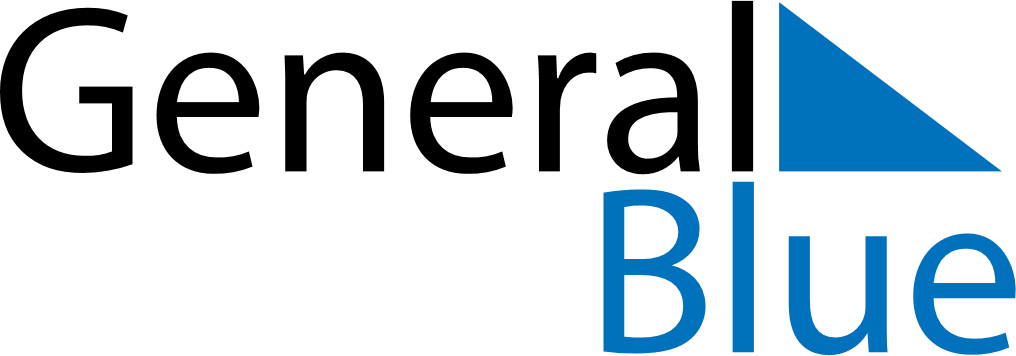 2026 – Q2Cocos Islands  2026 – Q2Cocos Islands  2026 – Q2Cocos Islands  2026 – Q2Cocos Islands  2026 – Q2Cocos Islands  2026 – Q2Cocos Islands  AprilSundayMondayTuesdayWednesdayThursdayFridaySaturdayApril1234April567891011April12131415161718April19202122232425April2627282930AprilMaySundayMondayTuesdayWednesdayThursdayFridaySaturdayMay12May3456789May10111213141516May17181920212223May24252627282930May31JuneSundayMondayTuesdayWednesdayThursdayFridaySaturdayJune123456June78910111213June14151617181920June21222324252627June282930JuneApr 6: Self Determination Day
Apr 6: Easter MondayApr 25: Anzac DayMay 27: Hari Raya HajiJun 16: Islamic New Year